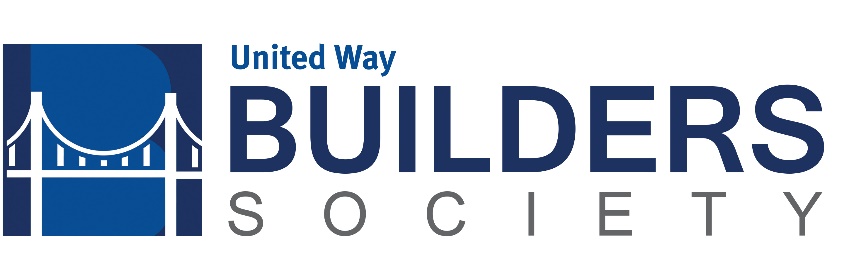 Payment Schedule for 2019 PledgeYear you make	Year you pay		Amount 	Amount of	   Total Gift your pledge 		your pledge 		you pay	    match       2019		    2020		 $2,500               $2,500                $5,000      2020                            2021                           $3,750               $1,250                $5,000      2021                            2022                           $5,000                   $0                     $5,000I (we) make this 3 year commitment to improve lives and community conditions by becoming members of the Builder Society as detailed above. Name:		Date: The membership shall be in the name of: Email address: Amount: Payment:(check enclosed)     Account number Preferred month/date: ______________ I intend to request funds through  This is not a pledgeEmployer Name: Special Donor Notes Please contact Kate Roy at 205.458.2033 or kroy@uwca.org if you have any questions.  Return pledge card via email to Kate or via mail to United Way of Central Alabama Builders Society, P.O. Box 320189, Birmingham, AL 35232. 